Михаил Лермонтов
Десятого октября 1840 года Лермонтов принял под свое командование сотню казаков. Эта сотня и сам Лермонтов отличились 12 и 15 октября в боях за Шалинским лесом и при переправе через реку Аргун. Сотник Лермонтов не стоял над схваткой. Он лично водил казаков в бой за матушку Россию, за что был представлен к награде. С 16 по 26 октября 1840 года поэт писал из Чечни А. А. Лопухину: «Милый Алеша. Пишу тебе из крепости Грозной, в которую мы, то есть отряд, возвратился после 20-дневной экспедиции в Чечне. Не знаю, что будет дальше, а пока судьба меня не очень обижает: я получил в наследство от Дорохова, которого ранили, отборную команду охотников, состоящую из ста казаков...». 

Въезжая на казачью территорию, Лермонтов написал стихотворение «Прощай, немытая Россия...». Здесь была совсем иная жизнь. Его восхищало зажиточное, вольное, благополучное и добропорядочноe житье казаков. 

В дороге поэт простыл, у него обострился ревматизм. Лечился М. Ю. Лермонтов в военном госпитале в Ставрополе, в который прибыл девятого мая 1841 года. В то время начальником штаба Кавказской и Черноморской казачьих линий был родственник Лермонтова генерал Павел Иванович Петров. Так что поэт чувствовал себя в Ставрополе, как в родной семье.

Лермонтов любил все, что связано с казаками: оружие, одежду, язык, традиции, песни... Носил казачью бурку. Казаки тоже уважали поручика Тенгинского пехотного полка Лермонтова, знали его творчество. Когда весной 1842 года гроб с телом убитого поэта его денщик Андрей Иванович Соколов, слуга И.А. Соколов и кучер Иван Николаевич Вертюков везли по Астраханскому тракту для перезахоронения в Тарханы, началась непогода. Хопер разлился. Пришлось сделать остановку на неделю в станице Михайловской-на-Хопре. Гроб в железном ящике был поставлен в Сретенской церкви. И казачий священник совершил обряд отпевания. Хоть Лермонтов и не был казаком, казаки видели в нем родственную душу. Все дни, что гроб с телом Лермонтова стоял в церкви, попрощаться с ним приходили казаки из окрестных хуторов. стихотворение
«Казачья колыбельная песня»Спи, младенец мой прекрасный,
          Баюшки-баю.
Тихо смотрит месяц ясный
          В колыбель твою.
Стану сказывать я сказки,
          Песенку спою;
Ты ж дремли, закрывши глазки,
          Баюшки-баю. 

По камням струится Терек,
          Плещет мутный вал;
Злой чечен ползет на берег,
          Точит свой кинжал;
Но отец твой старый воин,
          Закален в бою:
Спи, малютка, будь спокоен,
          Баюшки-баю. 

Сам узнаешь, будет время,
          Бранное житье;
Смело вденешь ногу в стремя
          И возьмешь ружье.
Я седельце боевое
          Шелком разошью...
Спи, дитя мое родное,
          Баюшки-баю. 

Богатырь ты будешь с виду
          И казак душой.
Провожать тебя я выйду — 
          Ты махнешь рукой...
Сколько горьких слез украдкой
          Я в ту ночь пролью!..
Спи, мой ангел, тихо, сладко,
          Баюшки-баю. 

Стану я тоской томиться,
          Безутешно ждать;
Стану целый день молиться,
          По ночам гадать;
Стану думать, что скучаешь
          Ты в чужом краю...
Спи ж, пока забот не знаешь,
          Баюшки-баю. 

Дам тебе я на дорогу
          Образок святой:
Ты его, моляся богу,
          Ставь перед собой;
Да готовясь в бой опасный,
          Помни мать свою...
Спи, младенец мой прекрасный,
          Баюшки-баю.Стихотворение было написано в 1838 году. Существует несколько преданий о его возникновении. Наиболее распространенная версия - написано на Тереке в станице Червленой под впечатлением пения казачки, убаюкивающей ребенка.«Колыбельная» принадлежит к той части лучших произведений Лермонтова, где поэт предстает перед читателем не в обычном для него одиноком, горьком и протестующем противостоянии окружающему миру, а «любить готовый, с душой, открытой для добра».Также в стихотворение сказалось близкое знание Лермонтова военного быта казаков и казачьего фольклора. 
Белинский Виссарион Григорьевич 
(знаменитый литературный критик)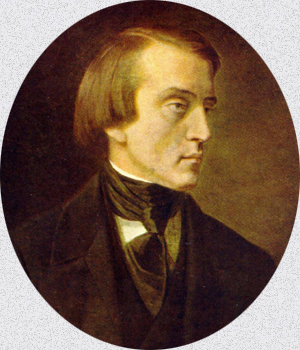 Знаменитый литературный критик пушкинской эпохи В. Г. Белинский писал о «Казачьей колыбельной песне»: «Это стихотворение есть художественная апофеоза матери: все, что есть святого, беззаветного в любви матери, ... вся бесконечность кроткой нежности, безграничность бескорыстной преданности, какою дыш